Представитель Министерства образования и науки Карачаево-Черкесской Республики совместно с представителями органов власти приняла участие в мероприятиях,  посвященных Дню защитника Отечества и в честь 69-й годовщины Победы советского народа в Великой Отечественной войне. 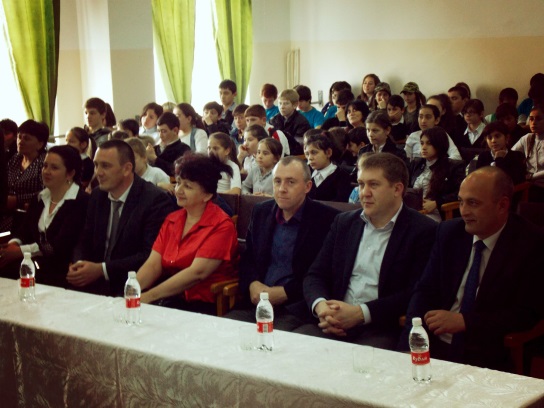 19 февраля  в МКОУ «СОШ № 2  а. Псыж им. С. Х. Гонова» Абазинского муниципального района в рамках месячника оборонно-массовой и спортивной работы среди учащихся  начальных классов был  проведён  конкурс «Аты - баты, мы солдаты».  Учащиеся 4 класса прочитали стихи, прославляющие морской флот, полицейского класса - об опасной и трудной службе полицейских, 3 классов представили пехотинцев и  показали хорошую строевую подготовку. Учащиеся 2-х классов  предстали в форме десантников.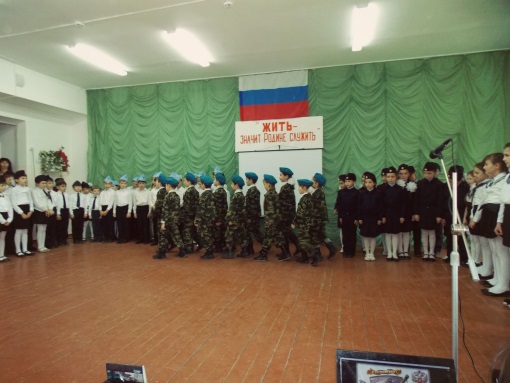 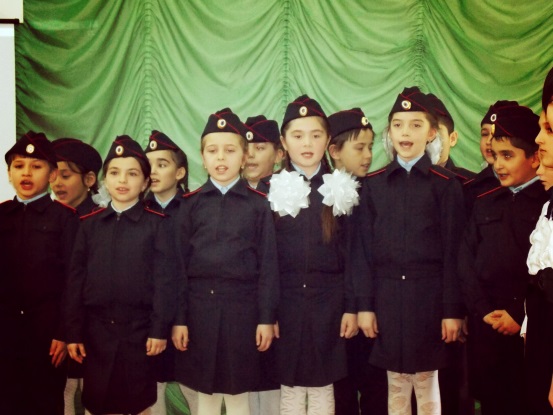 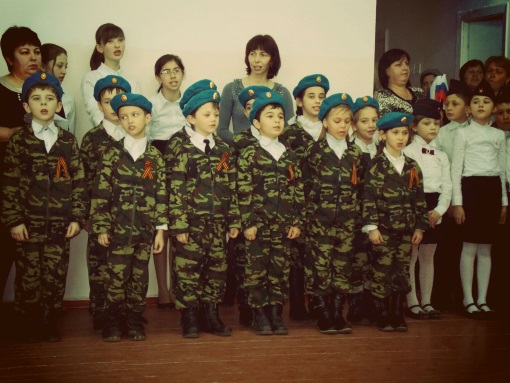      Все дети с чувством прочитали  стихи, исполнили патриотические песни и поздравили всех  присутствующих с наступающим праздником 23 февраля – Днем защитников Отечества.После парада младших школьников было проведено  военно-спортивное состязание  «Молодой  новобранец» между юношами  9 и 11 классов. В ходе соревнований  ребята  продемонстрировали   строевую  подготовку  и  свои спортивные умения.  А самое  главное,  ребята  почувствовали  важность  спортивной и общей подготовки  для несения воинской службы в рядах нашей доблестной армии.  Мероприятие  прошло в спортивном духе.  В итоге победила команда «молодых новобранцев» 9 класса.  А.В. Логвинов, начальник отдела призыва  республиканского военкомата  командам - победителям  вручил  грамоты.   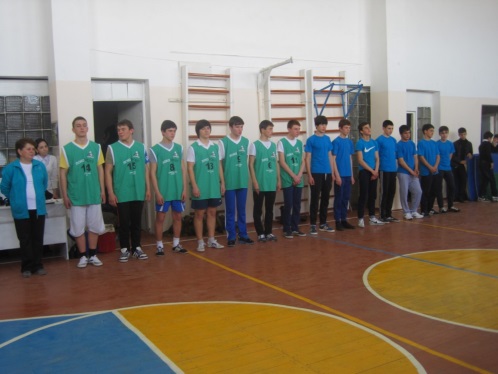 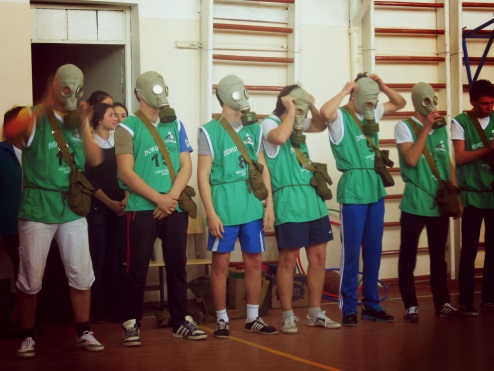 Асият Мухаджировна  – ведущий специалист – эксперт Министерства  образования  и  науки  КЧР  поблагодарила всех учащихся  и педагогический коллектив за  хорошую  организацию  проведённых     мероприятий, а также, поздравила всех присутствующих с наступающим праздником Днем защитника Отечества. 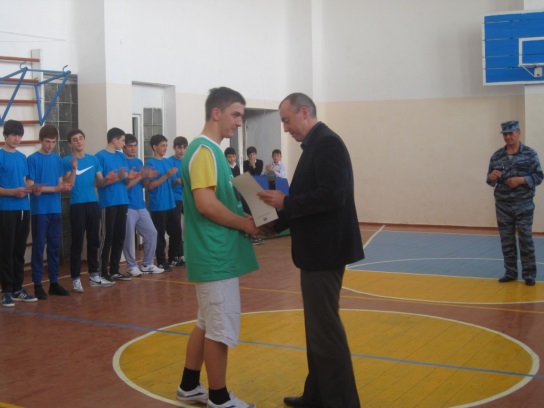 Проведённые мероприятия способствуют  формированию у учащихся высокого патриотического сознания, чувства верности своему Отечеству, готовности к выполнению гражданского долга и  конституционных обязанностей по защите интересов Родины, любви к родному дому.